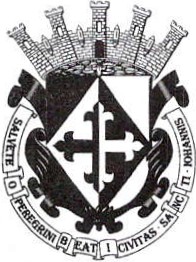 DIRECOÓNDE DESARROLLO  SOOAL--G-O-B-IE-RNO·MU-N-IC-IP-AL--H.AYUNTAMIENTO    CONSTITUCIONALSAN JUAN DE LOS LAGOSACTA.  No. 1Oficio Num.:	,..,--'----'-'---'---Asunto:_---'-:--'--"""'------MINUTA DE TRABAJO  DE DESARROLLO SOCIAL DEL H. AY UNTAMIENTO  DE DESARROLLO  SOCIA L DESAN JUAN DE LOS LAGOS,JALISCO.El día 29 de Octubre del 2015, reunión en la dependencia de Desarrollo Social, de San Juan de los Lagos, Ja l. Ubicada en la calle Simón Herná ndez No. 1 Centro, C. P. 47000, de esta cabece ra Municipa l, en mi ca rácter de VOCAL Y PRESIDE NTA de la dependenc ia de Desarrollo Socia l, en los tér minos de los artículos 27, 37 Fracción IX, 49 fracc ión IV, 50 de la Ley de Gobierno y Adm inistración Pública Municipal del Estado de Jalisco; 39, 46, 78 del Reglamento de Ayuntamiento del Municipio de San Juan de los Lagos, Jalisco, de la ley de gobierno y administ rac ión pública municipa l de estadode Jalisco con e l objetivo de revisar la correspondencia  de la presente  comisión desar rollándosebajo el siguiente:ORDEN DEL DÍAl.	Asistencia y ve rificación del Quórum Legal11.     Aprobación del Orden del Día111.    Actividades RealizadasIV.   A suntos GeneralesDESAHOGOl.	AS ISTENCIA Y VER IFICACIÓN DEL QUÓR UM LEGA LEn uso de la voz la REGIDORA C. RUTH ARCELIA GUTIÉRREZ MARTIN en su carácter de presidenta de la comisió n Desarrollo Social, procedió a pasar lista de la as istencia los miembros de esta Comisió n haciéndose constar la asistencia de los siguie ntes integrantes de la Dependencia de Desarrollo Social.REGIDORA	RUTH ARCELIA GUTIÉRREZ MARTIN DIRECTOR  HANCY GEOVANN I MARQUEZ MONTERO SUBDIRE CTOR GABR IEL R. DE LEÓN PÉREZTodos prese nte en la dependencia  de Desarrollo Social CCP. ARCHIVOCCP. SECRETARIA  GENERA LCCP.TRANS PA RENCIACalle Sim6n Hernández No. I  • Colonia Centro  •  TeL (395) 785 00 01 ext. 225  •  San Juan de los Lagos, Jalisco.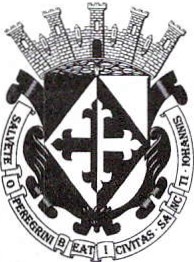 DIRECCIÓN DEDESARROLLO SOCIAL---G-OB-IE-RNO·MU-N-IC-IPA-L--H. AYUNTAMIENTO  CONSTITUCIONALSAN JUAN DE LOS LAGOSACTA  No.  1Oficio Num.:	;	_ _Asunto:._---';:---------Señores pa ra efecto de da r inicio a la minuta de tra bajo de la Depende ncia de Desa rrollo Social, de Ay unta miento cor respondiente, se tie nen en asistencia de 2 personas Director y Subdirector incluye ndo a la preside nta de la co misión, por lo que existe Quórum Legal para su realización y por lo ta nto los ac uerdos que se tomen será n válidos, e n consecuencia procede a desahoga r y provee r el siguiente:11. APR OBAC IÓN DEL ORD EN DEL DÍAEn e l desahogo delsegundo punto del Orden del día, en uso de la voz de la Regidora C. RUTH A RCELIA GITIÉRR EZ MARTI N, en su ca rácter de Presidente de la Comisión de la Depe ndencia de Desa rrollo Social, pone a su consideración para aprobació n. El orden del día propuesta , por la que e n votación se les pregunta a los integra ntes de la Comisión de la Depe ndenc ia de Desa rrollo Socia l, si está n de acue rdo con la a probació n sírva nse leva nta ndo la ma no.REGIDORA	R UTH AR CELIA GUTIÉR REZ MARTIN DIRECTOR   HANCY  GEOVA NNI MARQUEZ  MONT ERO SUBD IRECTO R GABR IEL R. DE LEÓN PÉREZSe aprueba po r una nimidad de los presentes.y111. ACT IVIDADES REALIZA DA SEn el desa hogo del te rcer punto del Orden del día, se rea liza la confo rmació n de lacomisión de la Dependencia de Desarrollo Soc ial de la A dministración 2015- 2018IV. ASUNTOS GENERAL ESRevisió n de programas socia les para su gest ión dura nte la administrac ión 2015-2018 yaplicac ión de los mismos .CCP. A RCHIVOCCP. SECRETA RIA  GENERA LCCP. TRANSPARENC IACalle Simón Hernández No. 1 • Colonia Centro   •  TeL (395) 785 00 01 e:rt. 225  •  San Juan de los Lagos, Jalisco.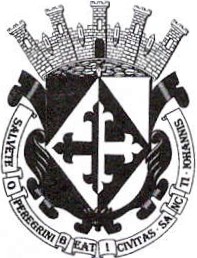 DIRECOÓNDE-D-E-SArR:RO:L.L=O S=O-O-A-L-H. AYUNTAMIENTO   CONSTITUCIONALSAN JUAN DE LOS LAGOSOficio Num.:.	----'-..:....   ---=.	_Asunto·..   _--=-----:----GOBIERNO MUNICIPALACTA.  No. 1Señoras Regidoras en virtud que ha sido agotado el orden del día se declara concluida la presentesesión con fundamento dispuesto por el artículo 29 y 31 de la Ley de Gobierno y la Admin istraciónPública Municipal del Estado de Jalisco .ATENTAMENTESAN JUAN DE LOS LAGOS JALISCO 29 DE OCTUBRE DE 2015o	c h -4lC. RUTH ARCELIA GUTIERREZ MARTPRESIDENTE   DE LA COMISIÓN  DE DESA RROLLO SOCIALL1C'ovo "A ; \....Áarqvt"""t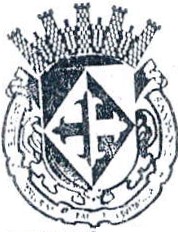 rv\o""' i- voC. HANCY GEOVANNI  MÁRQUEZ  MONTERO DIRECTOR DE DESARROLLO SOCIALH AY	/>.MIENTOC·O -..!STITUCIONA LDlRECCION DEDESARROLLO  SOCIAlSA NJUAN DE LOS LAGOS, JALISCO.LIC. GABR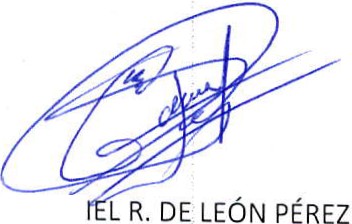 SUBDIRECTOR  DE DESARROLLO SOCIALCCP.ARC HIVOCCP .SECRETARIA GENER A LCCP.TRANSPAREN CIACalle Simón Hernández No. I • Colonia Centro • TeL (395) 785 00 01 ext. 225 • San Juan de los Lagos, Jalisco.